INSTRUMEN TES PENINGKATAN HASIL BELAJAR PENJUMLAHAN MELALAUI PENGGUNAAN MEDIA KARTU BILANGAN BERGAMBAR PADA MURID TUNAGRAHITA RINGAN KELAS DASAR II DI SLBN PEMBINA TINGKAT PROPINSI SULAWESI SELATAN(Tes Awal dan Tes Akhir)Nama Murid	:Kelas	:Jenis Kelamin	:Petunjuk :Jawablah pertanyaan di bawah ini dengan benar !!!!!1. 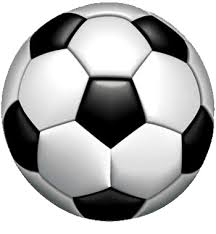 2. 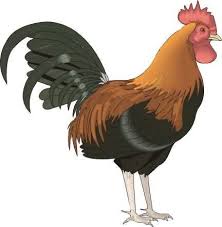 3.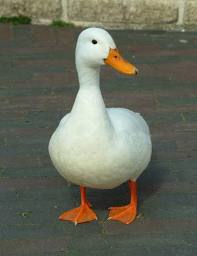 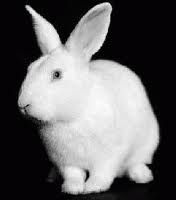 4.5.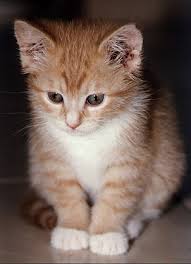 6.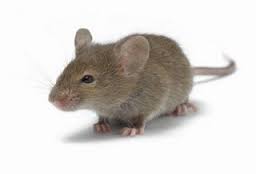 7.8.9.10.Keterangan :Jawaban benar mendapat skor 1Jawaban salah mendapat skor 0